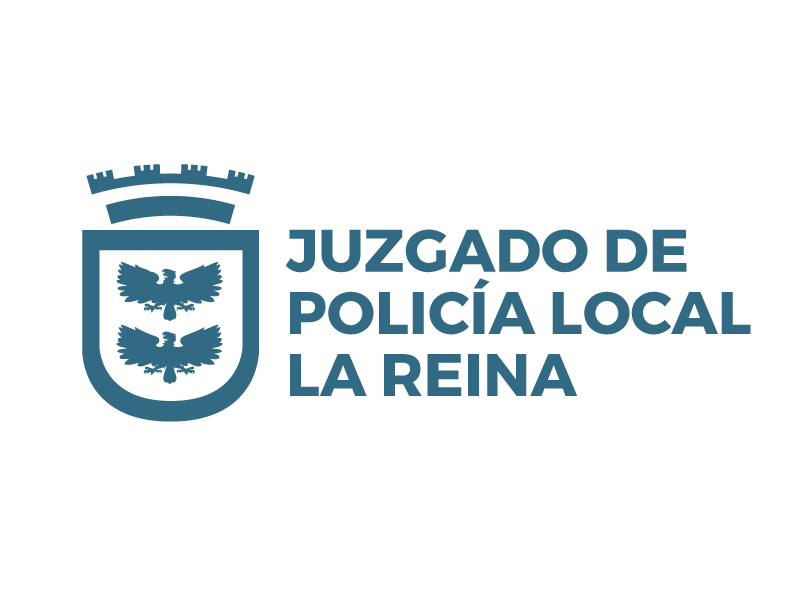 SOLICITA PRESCRIPCIÓN DE DERECHOS DE ASEOJUEZ DE POLICÍA LOCAL DE LA REINADon/Doña_______________________________________________________, cédula nacional de identidad n°__________________-__, domiciliado/a en _____________________________________________, conforme a lo dispuesto por el artículo 1 de la ley 21.554, vengo en solicitar se declare la prescripción de las deudas vencidas de derechos de aseo municipal del domicilio ubicado en calle/pasaje/avenida_____________________________________________________ n°___________, comuna de La Reina, rol de avalúo n°_____________ correspondientes al período comprendido entre los meses de _______________ del año_____ y  de ____________ del año _______, por cuanto éstas tienen una antigüedad mayor a cinco años. Solicito, además, que las resoluciones que se tomen en este proceso me sean notificadas:Por carta certificada, enviada a mi domicilioPor correo electrónico, a la siguiente dirección: __________________________POR TANTO,Ruego a S.S. acceder a lo solicitado.Firma 